Fiche 1 modification de couleur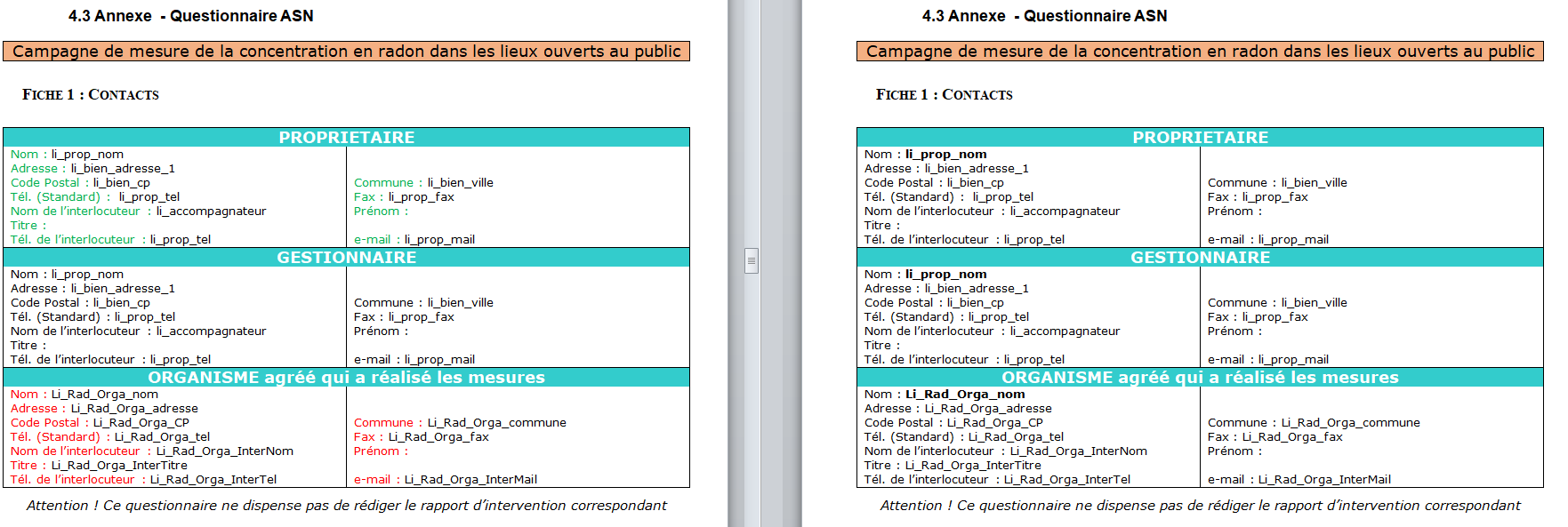 Fiche 2 changement des balises (suppression des erreurs liés aux apostrophes, accents..)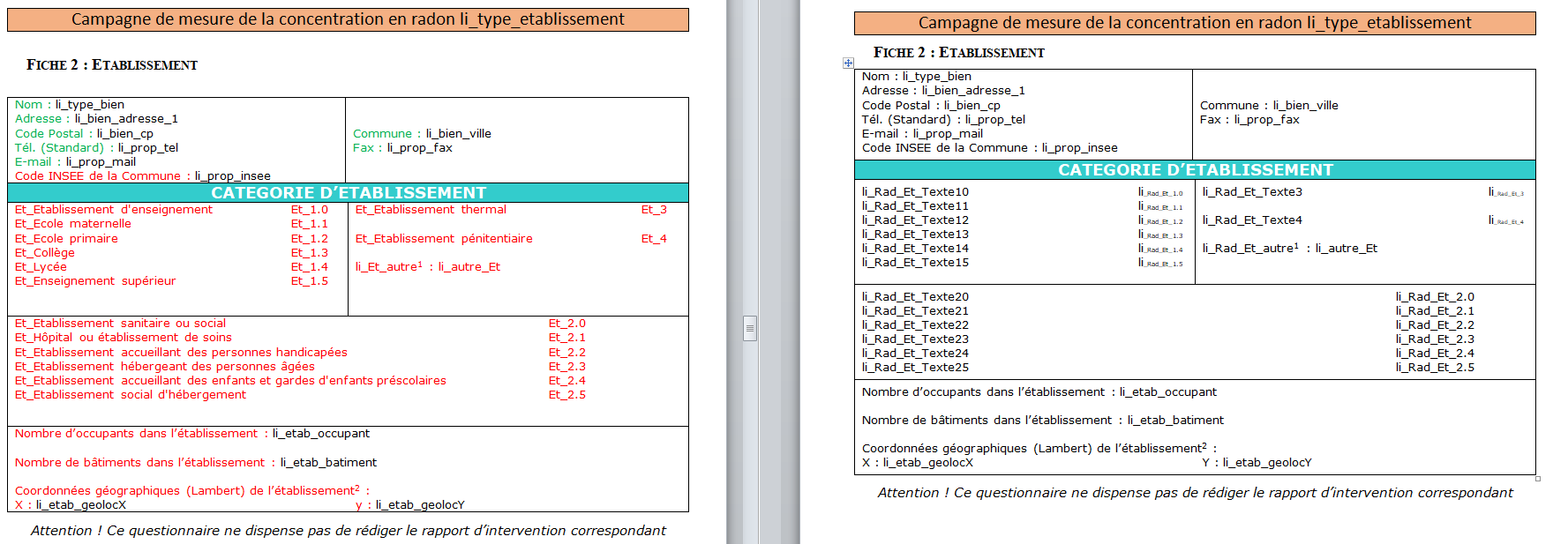 Fiche 3 changement des balises (suppression des erreurs liés aux apostrophes, accents..)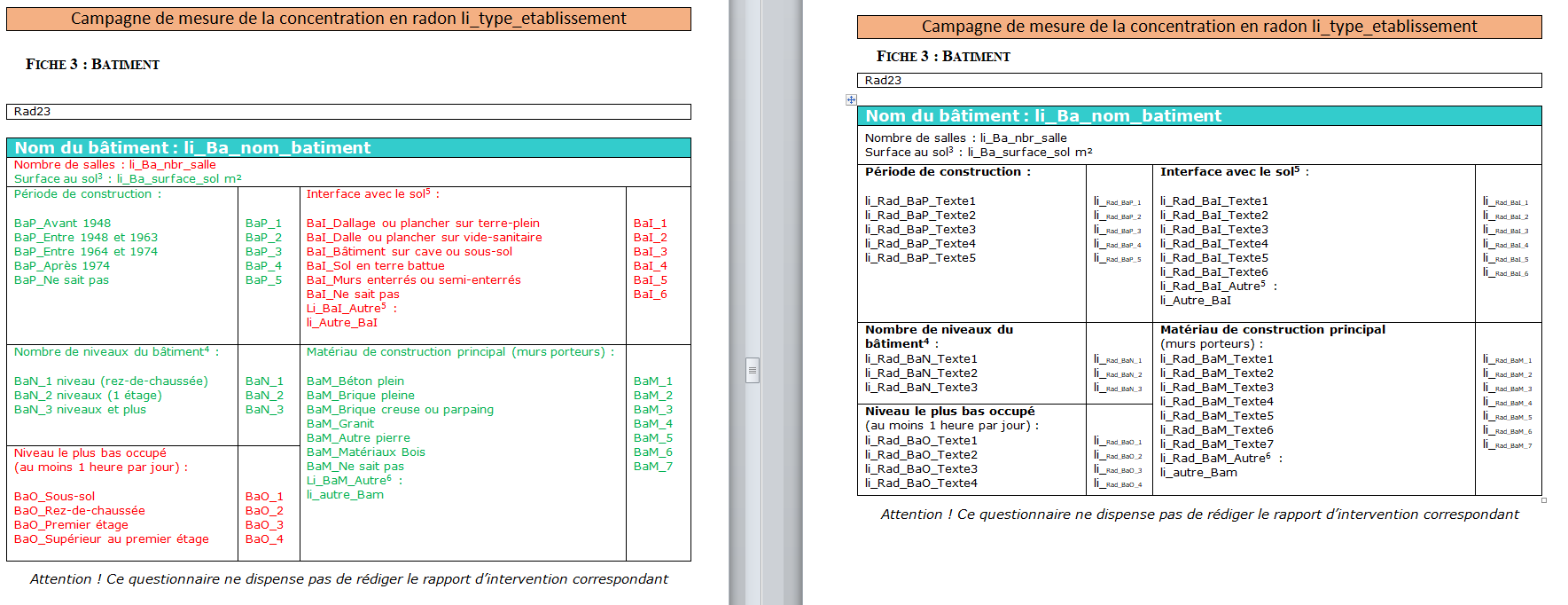 Fiche 5 changement des balises (suppression des erreurs liés aux apostrophes, accents..) 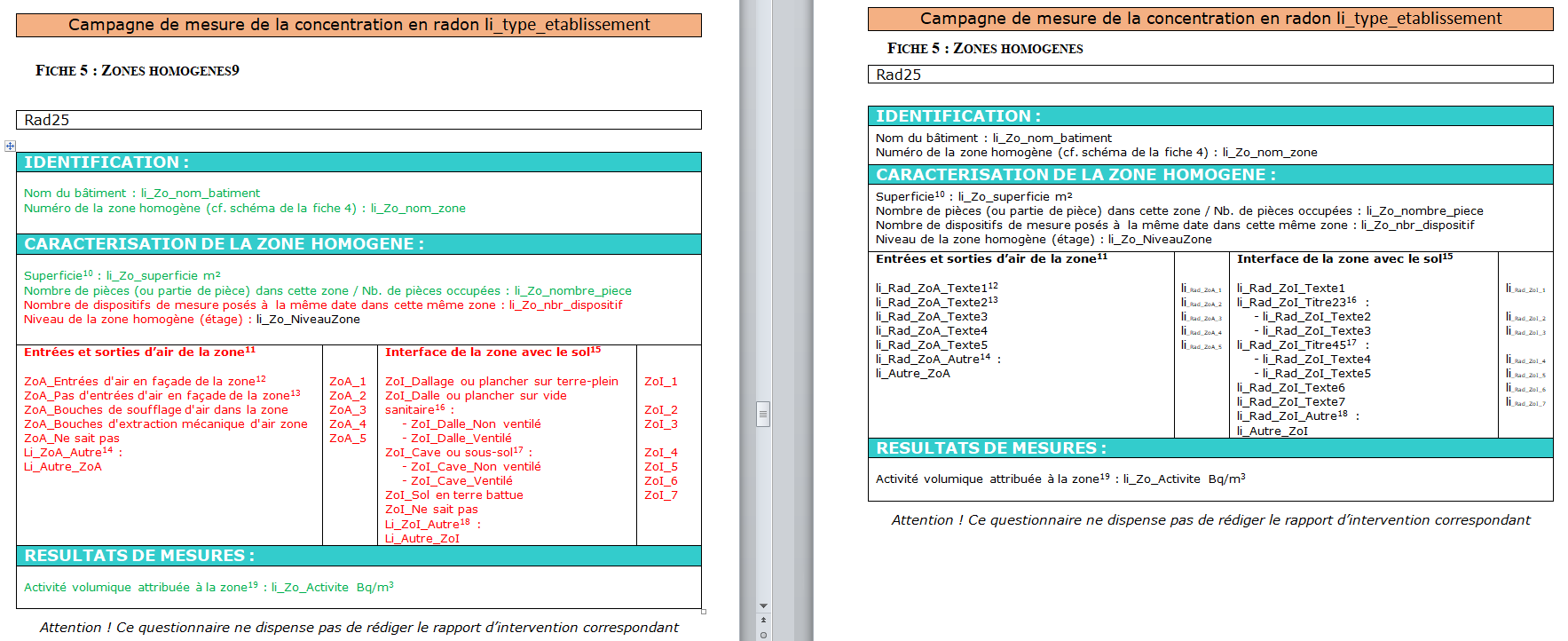 Fiche 6 changement des balises (suppression des erreurs liés aux apostrophes, accents..) 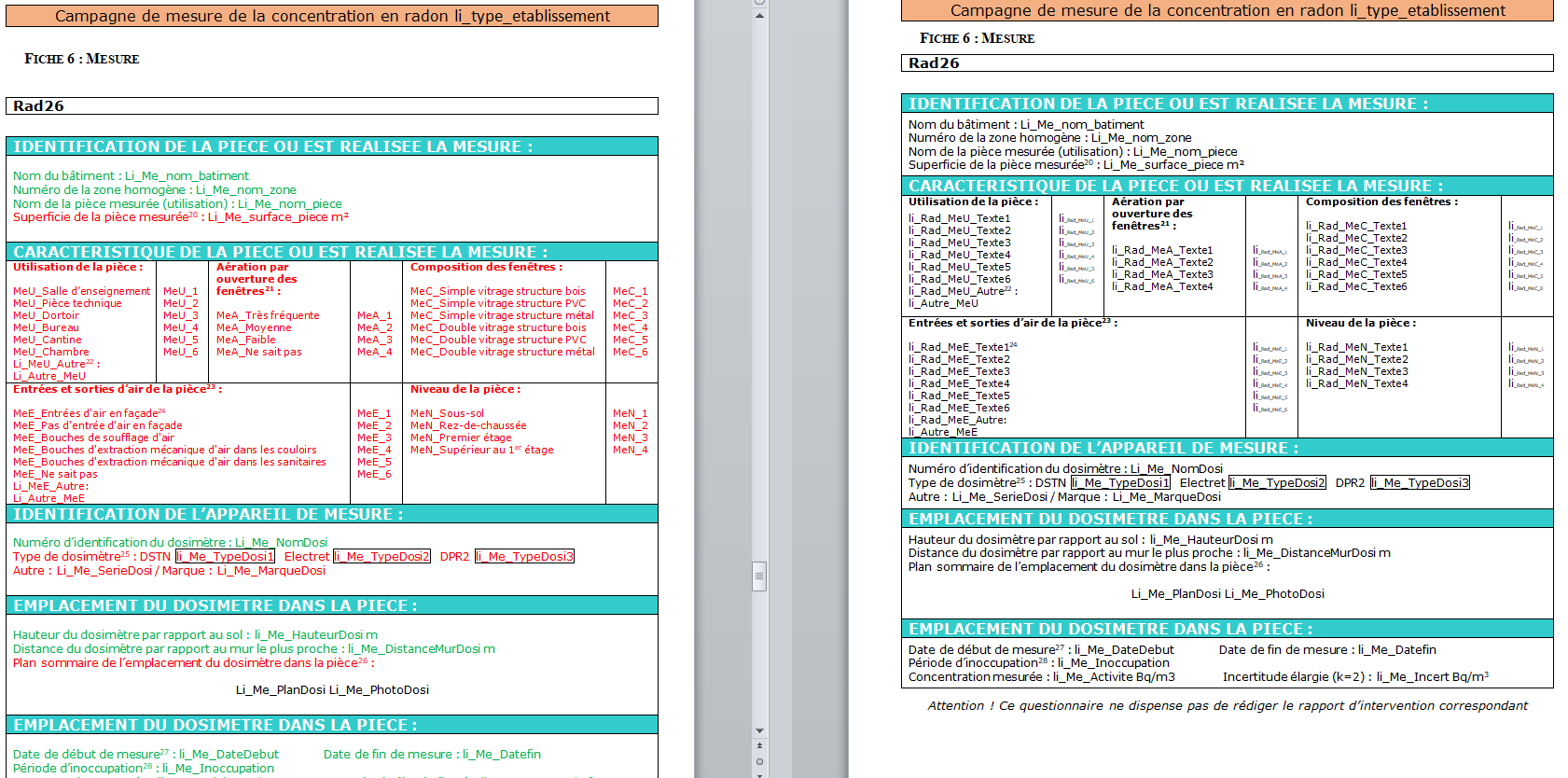 